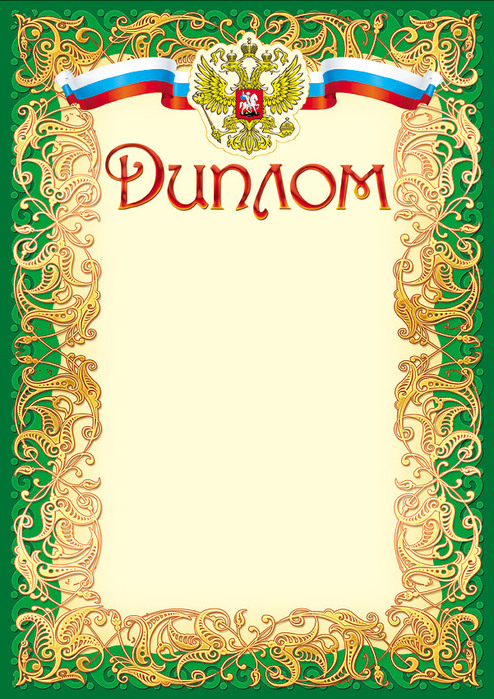 НаграждаетсяСмирнова  Светлана ЮрьевнаБПОУ ВО «Белозерский индустриально-педагогический колледж им. А.А. Желобовского», занявшая III местов общероссийском заочном    конкурсе «Коллекция педагогических идей»в номинации Воспитательный потенциал урока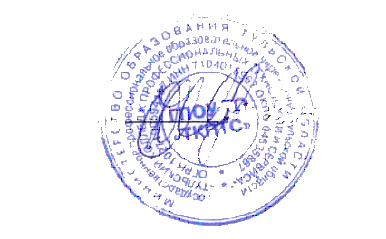                            Директор ГПОУ ТО                            «ТКПТС»                                 С.С. Курдюмов